目  录联 系 名 单	2日 程 安 排	3展   位  图	4场 馆 守 则	6参 展 总 则	8展览会知识产权条款	12租赁服务价目表	15货物运输服务指南	17《会刊》广告指南	20酒 店 预 定	21联 系 名 单展会日程安排一、报到时间：参展商请于3月8日上午8：30起在南京国际展览中心报到，领取参展证及相关材料。参展证为参展商进场的唯一证件。二、布展时间：3月8日8：30----17：003月9日8：30----22：00注：1、特装展位参展商请在布展前15天提供给场馆特装效果图及用电量等资料，进行安全及消防审核。    2、场馆将对特装展位收取10元/平米的管理费3、特装展位施工方进场前须在场馆综合服务处办理施工证，交纳施工管理费及展台拆装押金（50元/平方米/展期）。4、特装展位电费请依照展商手册报价为准。5、如需加班，则应在当日15点前提出，加班费用按国展中心报价体系决定。四、开闭馆日期和时间：A、工艺品展区E厅：展  期：2016 年 3月 10 - 14日9：00-17：00；撤  展：2016 年 3 月 14日17 : 00 - 结束，（当天撤完）；B、仿真花展区ABCDF厅：展  期：2016 年 3月 10 - 12日9：00-17：00；撤  展：2016 年 3 月 12日17 : 00 - 结束，（当天撤完）；8：30参展商入场，15：00开始撤馆，14：30观众停止入场。撤展当天13：00 开始在服务台办理返运产品的手续。五、午餐服务：展览中心在展馆指定地点供应午餐（费用自理）。南京国际展览中心展位布置图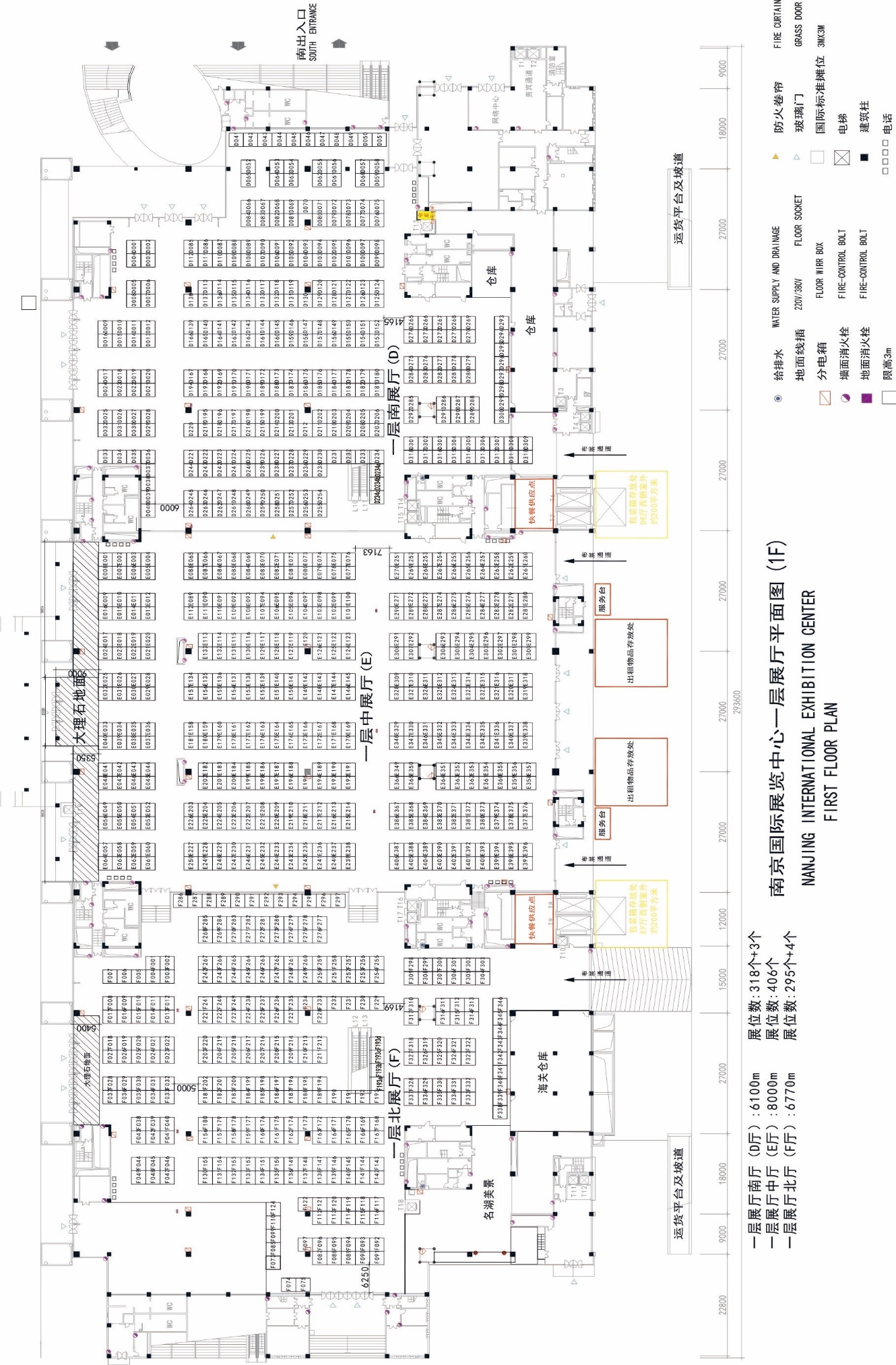 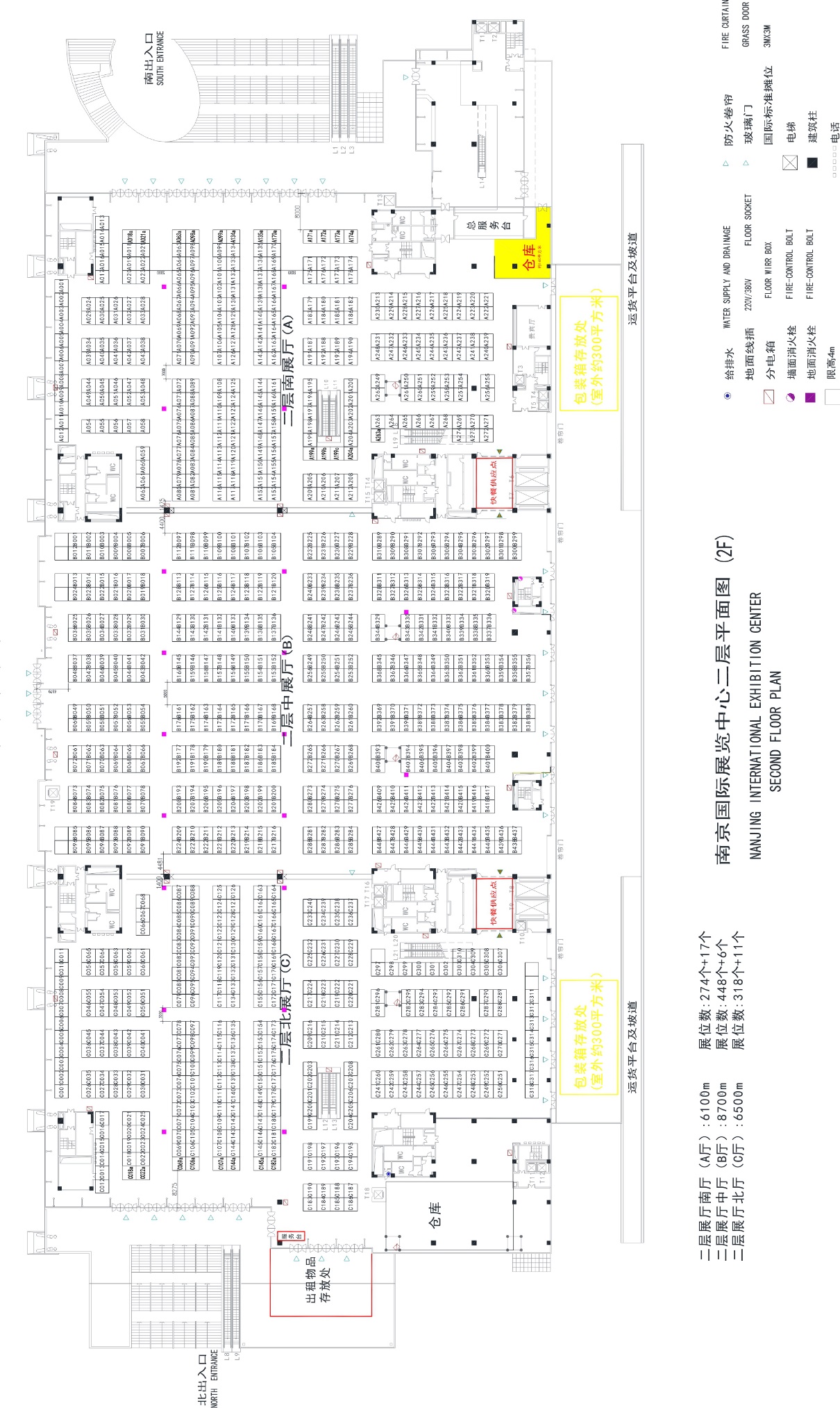 场 馆 守 则特装管理规定：所有的搭建材料必须采用不燃烧材料或阻燃材料。展台、展品、广告招牌的布置不得影响展厅内的消防通道以及消火栓、水泵接合器等消防灭火设备。包装物品、集装箱等必须存放于指定地点。所有的电器线路容量配备应均衡，其线路敷设均应架空或采取有效的保护措施敷设，其负载设备上均应有良好的接地装置。严禁将易发热的电器设备，各种高温灯具带入馆内，各类暖光源灯具周围（范围内）不得有墙纸、棉纺织品、丝织品等各类可燃面料、服饰、装饰材料以及易燃易爆物品等。各参展单位必须要有专业人员进行施工，且执行持证上岗制度。布展的电气施工人员必须熟悉本展位的电气线路，开展后必须有该类电工值班，确保本展位的用电安全。各展位用电量必须按照略大于实际用电量进行申报以确保留有余量，严禁少报多用，一经发现，将进行严厉的处罚。严禁圈占、遮挡本中心提供的分电箱及地插，以便进行安全检查及维护。展馆内严禁使用花线，胶质线、铝芯线，必须使用阻燃的有双层绝缘的护套线。各参展单位使用的电气材料，必须是经相关部门检验认可的合格产品。展位内装修必须符合防火要求，灯箱必须设通风孔，各类射灯、金属卤素灯、筒灯，豆胆灯、霓虹灯、舞台用灯、投标灯等必须有石棉垫等防火隔热措施。展台照明与装饰用光源，必须使用发热量较低的冷光源灯泡或灯管，立体吸塑文字及标识内的灯泡及灯管必须采用冷光源，并是经相关部门检验认可的合格产品。展厅内严禁使用汽油、煤油、酒精、香蕉水以及展馆管理部门认为可能威胁展馆安全的化工产品。各类受压气体钢瓶应设置在展厅外。各种陈设易燃易爆展品的展台均以无安全隐患的模型展品替代。展厅内严禁吸烟,严禁使用明火作业（电焊、气焊、切割）。机械展品如内燃机车、汽车、拖拉机及各类汽油、柴油发动机等均应在室外展出，若在室内展出，不应操作、维修，油箱内的燃油不应超过一天展出发动时的用量。本展馆上禁止吊挂。严格遵守展馆的限高规定：D、E厅为，F为，二层展厅高跨部为，低跨部分为，违者必须整改。展台背板超出相邻展台部分必须用阻燃材料全部覆盖，否则不予供电。严格遵守各展厅的承重限定：A、B、C厅均为0.8吨/平方米，D、E厅均为3吨/平方米，F厅为5吨/平方米，超重展品需要事先报展馆审批并采取有效措施，使之符合承重限定，否则严禁入馆。本展馆严禁使用丙烯弹力布等易燃装饰材料。施工单位撤展人员必须熟悉本展位结构，撤展时严禁野蛮施工，严禁将展台结构整体推倒，使用重棒大锤猛敲猛砸，违者将扣除30%至全部的清场押金。保证本摊位灯座底部距离顶部大于。未提事宜，均按市公安、消防有关规定执行。室外的展位确保结构牢固，做好防风措施。用电做好防水措施，主体展位结构的固定在地面地栓上，斜拉钢丝绳做好警示标示，以免造成人身伤害。标摊管理规定:一、 展位管理安全规定：1、未经服务台工程管理人员准许，禁止拆改标摊展位内配置或擅自嫁接门楣、灯箱等，如有违反，主办方应配合展馆责令其恢复原状，因恢复原状而产生的费用由责任人承担；造成展材遗失的，责令照价赔偿。2、如遇擅自嫁接门楣、拆展板、拆展位型材造成人员伤亡及财产损失等一切后果概由贵公司承担。3、禁止在展位里使用明火操作(含煤气包)。4、禁止在展板上用即时贴裱底或贴字，禁止在展板上使用背胶图片裱底或用泡沫胶粘贴，禁止在展材展板上油漆、打钉、开洞；如有违反、责任人需照价赔偿。100元/张展板，300元/张桌子。5、对标摊展位内，使用结构（含钢木结构）布置展位的，请到服务台缴纳清场押金（每平方米50元）展会结束后如未及时清理带出馆外，押金不予退还。6、展位内严禁使用混砖等难以清理材料作为装饰结构使用，违者将处以1000元罚金。二、电气安全管理规定：1、严禁私自乱拉乱接，电源插座须严格在所允许的最大电流5A内使用，不得插接超出允许容量的电器设备，违者予以警告，责令整改；拒不整改者将予以停供该展位用电的处罚；2、禁止在展位里使用电水壶、电磁炉、大功率电饭煲、取暖器、油汀、太阳灯、大功率白炽灯(200W)、如确有需要，可以到服务台办理大功率用电申请，确保展位用电安全，展位提倡使用节能灯。3、禁止在配备的接线板上短接线路。4、配置安装于展位上的所有用电设施设备，参展商不得随意拆除或移位，更不能带出展馆，对损坏展馆电气设施设备者，将予以同等价值赔偿。5、参展的展样品或设备设施需24小时连续供电的，须先报南京国展中心工程部审批同意，办理相关手续，由此产生的值班费由使用的参展商承担。6、对不如实申报用电量，少报多用者，展馆有权责令其补交电费。拒不补交的，将给予停供该展位用电的处罚。7、如检查发现展位有违反展馆安全管理规定的，不符合安全要求，构成用电安全隐患的，一律不予该展位供电，展馆有权责令其整改或拆除，拒不整改的，展馆将予停供该展位用电的处罚。三、禁止在展馆墙面、通道、柱子用泡沫胶粘贴或即时贴裱底，如有违反，责令违规者恢复原状，并支付每平方米100元（不足的按计）的清洁及维修费，同时立即取下粘贴物。四、对违反规定造成事故的展位，展馆将视情节轻重追究当事人及相关单位负责人的责任，造成严重后果者将移公安机关消防机关追究其法律责任。五、禁止挪用他人展位内的桌椅；展位的展样品请勿放置于过道上；布展完毕的展商请将垃圾放于过道上，展馆将予以清理。七、展商在参展期间，注意展位物品和随身携带物品的安全，贵重物品及危险样展品请加强现场管理，谨防遗失。参 展 总 则1. 主办：中国工艺美术协会、中国工艺美术（集团）公司2. 参展资格：从事工艺美术品、礼品和旅游纪念品及家居用品设计、开发、制作的工艺美术大师、艺术家、生产企业。3. 申请参展与获准参展规则(1) 申请参展须保证遵守主办机构针对展商制订的“参展总则”，提出申请后须填写完整的参展申请表并签名。申请表必须在指定的时间内送至主办机构。该申请本身具有法律效力，与是否获准参展无关。(2) 主办机构收到参展申请表并不表明申请者具有获准参展或获得特定大小或者位置的展台的权利。(3) 若具备下列条件，申请者可获准参展：·展馆内仍有空余展区；·申请展商遵循主办机构的“参展总则”；·申请参展的展品符合展览的总体范围。(4) 在参加历届“交易会”中未全面、及时履行其经济义务的公司，其参展申请可能会遭拒绝。(5) 主办机构接受申请，其与展商之间的合同有效，主办机构将以书面形式确定接受申请并确定给予分配的展台位置。(6) 为确保整个展览活动的效果，主办机构有权对展台予以重新分配：·重新分配后，展商所得展台在尺寸和位置方面与原先所指定之展台相当。·若由于某些不可控制的因素，如政府机关的命令、交易会或展览会管理部门的指令等，主办机构被迫对个别展台、出口或过道予以重新分配或做出调整，本协会对此不承担任何责任。(7) 展商的申请获得主办机构批准后，即使发生下列情况其参展登记以及因此而产生的义务仍具有法律效力，如展商的进口意愿没有获得或只是部分获得有关部门的同意；展品没有到达或没有赶上参展时间，如由于丢失、运输延误或客户的耽搁等，或展商或其代表没有及时获得入境签证等情况。(8) 如果展商或其代表未能在活动开幕1天前接管展台或通知主办机构，那么主办机构可对该展台予以处理。4. 次承租人(1) 原则上，展台作为一个整体分配给有合同关系的展商，只有在获得主办机构书面批准的情况下，该展商才可以将其展台供其它参展公司使用，而这些参展公司事先必须被冠以该展台次承租人之名。同时，只有在次承租公司以书面形式表示接受“参展总则”之后，主办机构才会批准其与主展商共同使用展台。次承租人与主展商遵循同样的要求。(2) 主展商对其次承租公司及其自身的疏忽承担责任，同时还要对其他以其名义进行活动的人员或展商负责。这一条适用于与展台相关的各方面。主展商与次承租公司一起对主办机构负全部责任。(3) 参展商严禁将展台或展览空地分租给他人，否则，主办机构有权令有关公司即时将其所有展品迁离展览场地，费用自付，并会将违规者列入黑名单，禁止其日后参加我协会举办的其他展览活动。(4) 参展商只可为与之有直接或法定关系的公司进行以下活动：A．推广展品以及派发名片，印刷品或图象宣传资料；B．允许有关部门公司的工作人员在场招揽生意；C．所谓有直接或法定关系的公司，指参展商的子公司，或参展商与之订有代理或分销协议的公司。D．假若参展商有意进行上述活动，必须在展览会举行前，向主办机构提出书面申请，并须提交有关文件，证明与涉及公司的关系。E．主办机构有权决定是否批准有关申请，其他人不得提出异议。如未经主办机构书面批准，参展商不得擅自进行上述活动，否则将被当作违规处理。参展商须谨记，上述活动涉及的产品，必须与参展申请表格中列明的展品类别相同。5. 支付方式(1) 展商应支付定金，并应在其提出参展申请时就汇出。如果参展申请未获批准，上述定金将悉数退回。(2) 展商接到主办机构开出的参展费用付款通知之后，扣除前已支付的定金金额后所剩下的参展费用应即予以支付。(3) 如果主办机构已给予提醒并适当地放宽期限，但是参展费用仍未如期支付，则视为该参展商撤销合同。此后，若主办机构将展台再度租出，则：·上述该展商丧失其获准参展前支付的定金；·在租用展台的展商获准参展后，上述该展商应支付50％的参展费用。若此后主办机构未能将展台租出，则该展商应全额支付参展费用。6. 索赔、账目结算及权利保留    针对主办机构提出索赔，针对参展费用提出账目结算以及申明保留权利等都不予接受。7. 撤销合同(1) 若有人要求针对展商的资产提起破产诉讼，主办机构有权撤销合同。若有这样的情况发生，展商应即时通知主办机构。(2) 如果展商撤销合同，则其支付的定金将不予以归还。(3) 获准参展后，展商不可取消参展或减小展台大小。如果展商未接管分配给他的展台，该展商应：·若主办机构未能将该展台再度租出，该展商应全额支付参展费用；·若主办机构将展台再度租出，该展商支付50％的参展费用，但数额不超过2900元。(4) 展商撤销合同或由于未能接管分配给他的展台而撤销合同，只有当其接到主办机构的书面声明才有效。8. 展台设备、设计与题字    展台的设备及各自的设计，如其超出“参展总则“所列服务的范围，则由各展商自己负责。但是，有关展台的搭建规程及主办机构的搭建指南是决定设计类型的决定性因素。展商必须就其设计计划事先征得主办机构的同意。对于任何不符合展台搭建规程或主办机构搭建指南的展台设计，主办机构可予以清除或调整，一切相关费用则由展商支付。9. 展品    参展申请表中应将所有参展展品分别详细列出，并附上产品的简介，加以详细描述，要展出任何可能引发火灾、气味浓烈或在演示时产生噪声的展品都必须事先获得主办机构同意。展览期间，不可将展品撤出展台。    参展商展示的产品，必须与参展申请表格中列明的展品类别相同。假若主办机构发现有参展商的展示产品与申请参展展品内容不符，有权要求参展商及时重新安排展品，或终止其参展权，参展商并无追索权。(注意：请以主办机构发出之最新指示为准。)主办机构不负责保管任何参展品或摊位物料，参展商应自行安排职员负责，在2016年3月14日15时00分展览会正式结束前，参展商不得将展品搬离会场。10. 展品与展台设备的运输、安放与拆除展商应负责将展品运送至展台，负责包装材料的存放，还应负责打包与包装的拆除，展品的安放与拆除，及其他任何相关工作，主办机构不承担与此有关的任何性质的责任，主办机构指定一家运输服务公司负责所有运输事宜。11. 参展商参展证、承建商工作证及车辆通行证所有参展商及其职员在进场、离场和展览会举行期间，必须佩戴正式参展证．每一参展公司可根据参展面积获得一定数量的参展证。12. 摄影及录影    未经主办机构书面许可，不得在会场内擅自摄影，录影或录音。13. 音量/扩音器所有视听器材必须妥为摆放，并须将音量尽量调低至可接受程度，以免妨碍其他参展商或参观人士．参展商必须采取措施，确保示范活动所采用的视听器材不会发出超过75分贝(A级)的音量，如发出的声浪对其他参展商及参观人士造成骚扰，主办机构有权马上终止有关展示活动，而主办机构无须为此向参展商退还有关费用或作出任何赔偿，设于摊位内的视听器材，概由参展商负责，而参观人士及其雇员在操作此等器材时的行为，须由参展商监督。14. 派发宣传品参展商不得在会场内的公众地方派发任何宣传品、纪念品或同类物品，只可在本身的摊位范围内派发产品目录及小册子等宣传品。15. 摊位使用在展览会举行期间，所有摊位须布置妥当，摆放展品并有职员看管。16. 进场限制任何参观者，参展商或其代理，如被主办机构认定为精神不健全，醉酒或对展览会、其他参展商或参观人士造成骚扰或不便，主办机构有权禁止其进入会场。17. 保险主办机构对涉及参展商和参观者，其个人物品的任何风险，概不负财务或法律责任，参展商应为其展品，摊位装置，会场及其他第三者投保。参展商如有贵重展品需要通宵储存，应自行报保或聘请特别护卫服务，大会为参展商提供保险箱，保险箱须放置在指定位置，主办商提供保安看管，一切费用由参展商负责。参展商如需特别协助，请与主办机构办事处联络。 18. 标语及海报参展商如张贴任何大会认为违反展览会宗旨或损坏展览会形象的标语或海报，主办机构有权拆除该标语或海报。19. 展品陈列各参展商只可在本身的摊位范围内布置和摆放展品，不得在会场的公众地方摆放任何展品，若将展品乱放，大会有权将乱放的展品没收，并须保持会场的整洁及注意防火安全。20. 看守摊位1) 参展商须保持摊位整洁。2) 参展商须自行将本身的包装箱存储于展台内或大会指定的地点。3) 参展商必须确保摊位的布置及展品陈列符合该展览会的形象。4）参展商必须确保摊位时刻有职员负责看守摊位，不能把展品提早搬出展场，如需协助，可与主办机构办事处联络。21. 礼貌行为及态度1) 展览期间参展商须有礼貌地进行商业治淡，并须尊重各参观人士及其他参展商。2) 参展商应欢迎各类参观人士参观其摊位，在任何情况下，参展商都不能张贴任何带有歧视成分的标语，以限制某类参观人士进入其摊位参观。3) 参展商须经常携带参展商证件，并不得把参展商证件转让或给予别人使用。22. 个人权利参展商须尊重其他参展商权利。参展商及其职员，如非经邀请，不得擅进其他参展商摊位。23. 知识产权参展商必须保证在各方面均没有违反或侵犯他人的知识产权，包括商标、版权、外观设计、名称及专利等各方面，参展商须严格遵守我会制定的处理展览现场侵权投诉的程序规则。(详细内容见知识产权条款)24. 海关保证声明    如果参展者在国外的正式代表声称保证再出口，而在活动结束后展品未能在适当的时限内或未能全部出口，那么参展者直接对国外的代表负责。25.保险与责任(1) 参展者应负责对展品运输过程的一切险及参展期间的损害，被窃等投保。(2) 参展期间，参展者应承担一切对第三方造成的损害，包括对展厅地面上的设施、展厅地面本身及设备等造成的损害。(3) 主办机构不会以任何方式对人员或财产所受到的损害承担责任，特别应指出的是，主办机构对展品受损或遭窃不承担责任，即便展品已运抵展台或已处展示之中。而且，通过接受本“参展总则”，参展者明确表示不针对由第三方造成的损害向主办机构提出索赔。26. 函件    为参展者指定展台后，主办机构会以函件等形式告知参展者该次展览活动的准备与组织情况，若不遵循这些函件所规定的内容，一切后果由参展者自负。27. 保留条款(1) 东道国有关部门所发布的规定与指导方针若与本“参展总则”有所偏差或有更多限制，以该国的规定为准。交易会的组织者和／或展厅的出租者及主办机构对参展者所遭受的损害等不承担责任。(2) 出于某些不可预见因素的要求，如不可抗力、自然灾害、武装冲突、社会动荡、罢工、交通和／或通信线路中断或堵塞等，交易会的组织者和／或主办机构有权推迟、缩短、延长或取消交易会并将其部分或全部予以临时或永久关闭，若交易会被推迟，缩短、延长或关闭，参展者不得针对由此所受的任何损害而提出索赔要求。如果参展者因为上述情况而无意参展并拒绝接管分配给他的展台，他可以撤销合同，参展者应在得知变化时当即以书面形式向主办机构表示撤销合同，28. 结束准则与规定(1) 参展费用所包括之服务范围，参照“参展总则”。(2) 如果参展者委托主办机构提供“参展总则”所述之范围以外的收费服务，主办机构将向其收取相应的费用。(3) 中国法律适用于由合同而产生的双方的权利与义务。(4) 司法程序的管辖地和经济义务的履行地是南京。(5) 若上述某一条件无效，其余部分仍然有效，这些应从维护合同的意义与目标的角度予以理解。(6) 自展览会闭幕之日所在月之月底起6个月后，参展者自动放弃向主办机构提出索赔的权利。展览会知识产权条款第51届交易会主办机构订有一套处理展览现场侵权投诉的程序，并聘有法律顾问，以确定侵权投诉是否理据充足，协助有关方面决定采取进一步行动从速解决纠纷。制定这套程序的目的，是提醒参展商尊重他人的知识产权，同时尽快澄清无理投诉以保障参展商的权益。所有参展商，须遵守参展规则中有关参展商权利与责任的条款，内容如下：参展商必须保证展品和展品包装，以及宣传品或展览摊位的任何展示部分，在各方面均没有违反或侵犯他人权利、包括所有知识产权，版权、外观设计、商标、名称及专利，并同意悉数赔偿主办机构以及其代理和承包商因第三者指控参展商及/或主办机构侵权而招致的费用、开支及其它损失赔偿。所有参展商，无论是投诉他人侵权或被人指控侵权者，必须遵守主办机构制定的该条款，包括其中所列的处理投诉程序和侵权处罚，假若参展商违反《参展总则》所列条款，主办机构有权禁止其参加主办机构以后举办的所有展览会，及/或禁止其代表进入正在参展中的展览会场。假若投诉人要求主办机构对其他参展商采取行动，投诉人必须同意免除主办机构以及其代理和承包商（包括所述各方的法律顾问）的所有责任，同时悉数赔偿上述各方由于有关投诉或对有关参展商所做出的其他要求、指示或指令而采取的行动所招致的任何责任、损失、费用（包括法律费用）、开支和赔偿，并同意不会就有关投诉及被指控侵权事件对主办机构以及其代理和承包商（包括所述各方的法律顾问）采取法律行动、索赔或提出其他要求。处理投诉程序1、欲提出有关侵犯知识产权的投诉，应向主办机构办事处报告，主办机构的负责人员以及派驻现场的法律顾问将会及时处理有关投诉。2、属摊位被人指控侵权，应要求对方向主办机构办事处提出投诉。3、驻场法律顾问会阐明提出侵权投诉所需的文件及其他证据。4、假若驻场法律顾问认为投诉理据充足，主办机构会陪同投诉人前往涉嫌侵权参展商摊位。5、主办机构有权及有法律责任即时将涉嫌侵权展品或其他物品拍照最少三张，并将照片分别交予投诉人和有关参展商各一张。6、除非有关参展商能证明其拥有涉嫌侵权产品或物品的销售或展出权，而驻场法律顾问亦认为其证据充足，否则会被要求立即收回有关产品或物品以及不得在展览会举行期间经营所涉产品，同时该参展商须签字做出承诺，承诺书副本交投诉人。7、假若主办机构获悉有参展商因涉嫌侵犯知识产权而被海关调查，主办机构将有权要求该参展商收回所涉产品或物品。8、若参展商无理拒绝合作，主办机构有权禁止其参加主办机构以后举办的所有展览会。9、主办机构人员会定期到驻场法律顾问认为涉嫌侵权的摊位视察，以确保有关参展商不再展示或经营所涉产品或物品，假若发现参展商违反承诺，主办机构有权即时取消其参展资格，无须退还已收取的参展费，并禁止其参加主办机构以后举办的所有展览会。侵权处罚有下列情况之一，参展商将被禁止参加主办机构以后举办的所有展览会。在主办机构受理的侵权投诉中，涉嫌侵权的参展商拒绝：1、让主办机构将涉嫌侵权的产品或物品拍照；或应主办机构要求签署主办机构提供的承诺书。2、参展商应主办机构要求签署承诺书及让主办机构职员将涉嫌侵权的展品或物品拍照，但拒绝收回涉嫌侵权的展品或物品，及其后被法庭裁定侵权有据。3、参展商收回涉嫌侵权的展品或物品，并签字承诺在展览会举行期间不再展示或经营所涉产品，但其后被发现违反承诺，在此情况下，主办机构有权即时取消有关参展商的参展资格，同时无须退还已收取的参展费。4、参展商在展览会举行期间与主办机构合作收回涉嫌侵权的展品或物品，但在连续两届展览会中遭法庭最少两度裁定侵权有据。5、参展商在连续两届展览会中，被超过一名投诉人做出四宗有据侵权投诉，或被同一名投诉人投诉最少有四项不同产品或物品侵权，而每宗投诉均获驻场法律顾问受理；除非有关参展商能证明其拥有涉嫌侵权产品或物品的销售或展出权，而驻场法律顾问亦认为证据充足，则作别论。证明知识产权的存在及拥有的所需文件A. 版权1、作品的创作日期和地点；2、作品的作者名称及拥有者名称；3、原作正本或核证副本，例如设计图样及草图等；4、作品所有权证明，倘若有关作品的作者是投诉人的雇员，则须提供证明作者向投诉人转让版权的版权转让书。B. 商标     有效的商标注册证书正本或该证副本，包括续期证书或证明。C. 外观设计     有效的外观实际注册证书正本或该证副本，包括续期证书或证明。D. 专利     有效的专利权证书正本或核证副本，包括续期证书或证明。     以及任何有驻场法律顾问因应实际情况要求提供的其他证明文件。南京国际展览中心现场收费价目表一、特装相关价格二、电源价格三、加班申请价格四、租赁价格五、工程改动展览会货物运输服务指南为了确保“第51届交易会”的顺利举办，组委会委托中铁快运股份有限公司和江苏外运物流有限责任公司为本届交易会运输服务商，负责各地参展商送至南京的展品接货、储存保管及送至展馆货物运输服务(包括展品的返程运输)。请需要委托储运服务的企业务必于3月8日之前将展品等货物运抵南京。客户自行运输南京市范围内一切货车只可在晚10点-早上7:00时间段内通行，其他时间通行将按违章处理。物流运输1、铁路运输单  位： 中铁快运股份有限公司联系人： 侯婷芸电  话：025-85826212电  话：13914724710中铁快运提供3天免费保管（只限本公司承运货物）。易碎品运输请以加固包装等手段保证展品安全，以免展品破碎。请展商为托运的展品购买保险，以免引起不必要的损失。请发货时在运单备注栏注明“第51届全国工艺品交易会”及“摊位号”，并在货物包装上贴上用A4纸打印的展馆号唛头，收货人填写参展现场负责人（提货时必须提供收货人身份证），发货单位电话尽量填写手机电话。请发货人发货完毕后，务必把货单号（最后6位数）以短信的形式发至中铁联系人手机号，以方便配送。2、公路运输单  位：江苏外运物流有限责任公司联系人：谢久新、历夕祥电  话：15996343447、13675131136地  址：南京市鼓楼区建宁路100号。上门取件费260元每单，运费参照所在城市明细。物流中心至展馆仓库短驳费每单150元。仓库至展位费用参照仓库收费。省会城市物流无盲区，地级城市需电询。运输费用：（4）仓库收费：门到门代收费15元每件（25㎏以内），仓储费10元/天/㎥,送货费40元/㎥（5）展品回运每票最低收费100元，地级市加30%，县级城市加50%，市区送货费每票100元。展品3-5件1㎥起收，酒水类按件计费，易碎品损坏自负。展商需要我公司提供物流服务请提前15日与我公司联系，我公司另外提供航空，铁路，快递   服务。表中没有列出的城市运费请垂询我公司。3、注意事项：（1）南京市范围内一切货车只可在晚10点-早上7:00时间段内通行，其他时间通行将按违章处理。（2）收货地址：南京市龙蟠路88号 南京国际展览中心  邮编：210037（3）2016年3月14日组委会将安排物流服务商在展馆办理展品返运手续。 展览会《会刊》广告指南截止日期2016年2月25日为了确保第51届交易会的顺利举行，组委会委托广告服务商为参展单位在会刊中刊登广告。会刊将在展览会上发行，并寄送商家。使参展单位不仅在展会期间得到宣传，还会起到长期的广告效果，会刊将在展会结束后成为买家重要的参考资料。会刊广告报价表备注：1、凡申请2个展位的企业，免费刊登一页彩色会刊广告。申请4个展位以上的企业，免费刊登二页彩色会刊广告。2、参展单位如需在《会刊》上刊登免费彩页以外的广告，则按广告价格表价格交费。3、所有广告页请参展商制作好规定格式文件发送至zmx_liuchang@126.com（尺寸：×；分辨率：300dpi；出血：3mm；文件格式：jpg或tif）。为了确保展会顺利举办，组委会委托中国国旅（江苏）国际旅行社有限公司负责参展代表的住宿安排，预定返程火车、飞机票等工作。酒店预定回执表（复印有效）备注：因本次展会参展商较多，南京各宾馆住宿较为紧张，故请要求预定酒店的代表务必于2016年2月20日前与旅行社联系确定住宿事宜。地    址：江苏省南京市鼓楼区中央路103-3（中央路小学对面）联系电话：025-86884141、025-83603810传    真：025-83603810联 系 人：周绘（13814065609）、李兵（15805199594）中国国旅（江苏）国际旅行社有限公司还可提供代订机票，代办南京一日游及周边短线旅游等服务项目，欢迎电询。展 会 办 公 室铁 路 运 输 服 务单  位：中国工艺美术协会秘书处地  址：北京市朝阳区朝阳门外吉祥里103号902室邮  编：100020联系人：衡学明、刘畅电  话：010-85698702转826/821传  真：010-66079646电  邮：zmx_liuchang@126.com        zmx_hengxueming@126.com                                     单  位： 中铁快运股份有限公司联系人： 侯婷芸电  话：025-85826212电  话：13914724710备注：请发货人发货完毕后，务必把货单号（最后6位数）以短信的形式发至以上手机号。以方便配送。场  馆  服  务公 路 运 输 服 务单  位：南京国际展览中心地  址：南京市龙蟠路88号邮  编：210037联系人：吴秀琴电  话：13851507399单  位：江苏外运物流有限责任公司地  址：地址南京市鼓楼区建宁路100号联系人：谢久新、历夕祥手  机：15996343447、13675131136会  务  服  务会  刊  服  务单  位：中国国旅（江苏）国际旅行社有限公司地  址：江苏省南京市鼓楼区中央路103-3（中央路小学对面）联系人：周绘（13814065609）李兵（15805199594）电  话：025-86884141、025-83603810传  真：025-83603810单  位：中国工艺美术协会秘书处地  址：北京市朝阳区朝阳门外吉祥里103号902室邮  编：100020联系人：刘畅电  话：010-85698702转821传  真：010-66079646电  邮：zmx_liuchang@126.com宣  传  服  务精 品 奖 评 审单  位：中国工艺美术协会秘书处地  址：北京市朝阳区朝阳门外吉祥里103号902室邮  编：100020联系人：米文萃电  话：010-85698701转822传  真：010-66079646电  邮：zmx_miwencui@126.com单  位：中国工艺美术协会秘书处地  址：北京市朝阳区朝阳门外吉祥里103号902室邮  编：100020联系人：马云、席雯电  话：010-85698701转820传  真：010-66079646电  邮：zmx_xiwen@126.com项   目单   位编号单 价(元)押 金(元)特装施工管理费㎡·展期F0100110清场押金㎡·展期F0100250特装施工证张F010035项    目规格单位编号单价(元)备注特装摊位/标准摊位220V/16A处F22016500仅限于开展期内使用（3～4天/展期）注：开展前一天下午14：00后可进行通电调试工作特装摊位/标准摊位220V/20A处F22020600仅限于开展期内使用（3～4天/展期）注：开展前一天下午14：00后可进行通电调试工作特装摊位/标准摊位380V/16A处F38016900仅限于开展期内使用（3～4天/展期）注：开展前一天下午14：00后可进行通电调试工作特装摊位/标准摊位380V/20A处F380201500仅限于开展期内使用（3～4天/展期）注：开展前一天下午14：00后可进行通电调试工作特装摊位/标准摊位380V/25A处F380251800仅限于开展期内使用（3～4天/展期）注：开展前一天下午14：00后可进行通电调试工作特装摊位/标准摊位380V/32A处F380322200仅限于开展期内使用（3～4天/展期）注：开展前一天下午14：00后可进行通电调试工作特装摊位/标准摊位380V/40A处F380403000仅限于开展期内使用（3～4天/展期）注：开展前一天下午14：00后可进行通电调试工作特装摊位/标准摊位380V/63A处F380633700仅限于开展期内使用（3～4天/展期）注：开展前一天下午14：00后可进行通电调试工作特装摊位/标准摊位380V/80A处F380805500仅限于开展期内使用（3～4天/展期）注：开展前一天下午14：00后可进行通电调试工作特装摊位/标准摊位380V/100A处F381006500仅限于开展期内使用（3～4天/展期）注：开展前一天下午14：00后可进行通电调试工作特装摊位/标准摊位380V/125A处F381258400仅限于开展期内使用（3～4天/展期）注：开展前一天下午14：00后可进行通电调试工作特装摊位/标准摊位380V/225A处F3822515400仅限于开展期内使用（3～4天/展期）注：开展前一天下午14：00后可进行通电调试工作布展期施工临时用电220V/16A处F22100300仅限于布展期内使用布展期施工临时用电380V/16A处F22101400仅限于布展期内使用展期24小时连续供电220V/16A处F22103500含电费及夜间监管费项      目项      目规   格编  号单  价备  注加班提前进场卸货提前进场卸货F06003300元/小时·处限白天，不允许搭建加班参展单位加班申请加班F060047元/㎡·小时22点以前施工加班参展单位加班申请加班F060059元/㎡·小时22点以后施工加班参展单位加班布展最后一天申请加班F060068元/㎡·小时22点以前施工加班参展单位加班布展最后一天申请加班F0600712元/㎡·小时22点以后施工注：1、布展前提前进场及布展前的加班申请搭建施工仅限白天；2、加班申请、提前进场卸货必须征得主办方同意；3、加班申请、提前进场卸货以 参展商为申报单位，每一参展商的展位面积不得拆零申报加班。注：1、布展前提前进场及布展前的加班申请搭建施工仅限白天；2、加班申请、提前进场卸货必须征得主办方同意；3、加班申请、提前进场卸货以 参展商为申报单位，每一参展商的展位面积不得拆零申报加班。注：1、布展前提前进场及布展前的加班申请搭建施工仅限白天；2、加班申请、提前进场卸货必须征得主办方同意；3、加班申请、提前进场卸货以 参展商为申报单位，每一参展商的展位面积不得拆零申报加班。注：1、布展前提前进场及布展前的加班申请搭建施工仅限白天；2、加班申请、提前进场卸货必须征得主办方同意；3、加班申请、提前进场卸货以 参展商为申报单位，每一参展商的展位面积不得拆零申报加班。注：1、布展前提前进场及布展前的加班申请搭建施工仅限白天；2、加班申请、提前进场卸货必须征得主办方同意；3、加班申请、提前进场卸货以 参展商为申报单位，每一参展商的展位面积不得拆零申报加班。项  目规  格单 位编号租 金（元）押 金(元)咨询桌974×474×760㎜张·展期Z01001100玻璃圆桌直径:80㎜或90㎜张·展期Z010028070折叠长桌1200×480×760㎜张·展期Z0100350方桌650×650×700㎜张·展期Z010048070高背椅蓝色把·展期Z0200420塑料椅红、蓝、绿、橙、黄把·展期Z020062030水晶椅红、蓝、绿、橙、茶把·展期Z020073050玻璃低柜1000×500×900㎜个·展期Z03003200100玻璃陈列柜1000×500×1800㎜个·展期Z03005300200金属中平面陈列架900×350×1600㎜个·展期Z04003150100网格1000×500㎜片·展期Z080292030单臂架950×300㎜组·展期Z0400550100礼仪围栏可伸长1.2M/组组·天Z050062050长臂射灯60W盏·展期Z080225050标摊改动及拆除标摊改动及拆除规  格单 位编号单价(元)押金(元)标准摊位搭建标准摊位搭建3×1个G01001400配置：一条楣板、一桌两椅、二盏灯、根据需要提供三面围板、一个50Hz200V插座　标准摊位搭建标准摊位搭建3×2个G01002500配置：一条楣板、一桌两椅、二盏灯、根据需要提供三面围板、一个50Hz200V插座　标准摊位搭建标准摊位搭建3×3个G01003600配置：一条楣板、一桌两椅、二盏灯、根据需要提供三面围板、一个50Hz200V插座　标准摊位搭建标准摊位搭建3×4个G01004700配置：一条楣板、一桌两椅、二盏灯、根据需要提供三面围板、一个50Hz200V插座　标准摊位搭建标准摊位搭建2×1个G01005300配置：一条楣板、一桌两椅、二盏灯、根据需要提供三面围板、一个50Hz200V插座　标准摊位搭建标准摊位搭建2×2个G01006400配置：一条楣板、一桌两椅、二盏灯、根据需要提供三面围板、一个50Hz200V插座　标准摊位拆除标准摊位拆除3×1个G02001100限布展期内　标准摊位拆除标准摊位拆除3×2个G02002120限布展期内　标准摊位拆除标准摊位拆除3×3个G02003150限布展期内　标准摊位拆除标准摊位拆除3×4个G02004180限布展期内　标准摊位拆除标准摊位拆除2×1个G0200580限布展期内　标准摊位拆除标准摊位拆除2×2个G02006100限布展期内　标摊嫁接管理费标摊嫁接管理费标摊个50-100含标摊材料损耗费平铺地毯平铺地毯㎡G0500120含人工、辅料、含安装　楣板制作楣板制作中文条G0600150楣板拆除楣板拆除组G0700115立柱搭建H2480根G0900120立柱拆除H2480根G0900210扁铝搭建根G1000120扁铝拆除根G1000210展板搭建970×2354㎜张G1100150到站价格（元/㎏）价格(元/㎥)时效北 京↔南 京1.32403天 津↔南 京1.22203石家庄↔南 京1.22203济 南↔南 京1.32202-3青 岛↔南 京1.22002-3太 原↔南 京1.32303-4哈尔滨↔南 京1.93605-6长 春↔南 京1.93605-6沈 阳↔南 京1.83204-5大 连↔南 京1.83004-5长 沙↔南 京1.32302-3郑 州↔南 京1.32302-3武 汉↔南 京1.32302-3南 昌↔南 京1.32302-3上 海↔南 京0.71401-2杭 州↔南 京0.71401-2合 肥↔南 京0.71401-2苏 州↔南 京0.71401-2广 州↔南 京1.22403-4海 口↔南 京2.23205-6福 州↔南 京1.42302-3昆 明↔南 京23605-6贵 阳↔南 京23605-6南 宁↔南 京1.83205-6重 庆↔南 京1.83205-6成 都↔南 京1.83205-6西 安↔南 京1.32202-3乌鲁木齐↔南京3.54205-6呼和浩特↔南京2.53505-6西 宁↔南 京2.53507-8银 川↔南 京2.23505-6拉 萨↔南 京5.55808-10会刊广告位置（Position）尺寸（mm）（Size）收费标准(Price)封面210×28520000元封底210×28515000元封二210×28510000元封三210×28510000元彩色内页（全页）210×2851000元彩色内页（跨页）420×2852000元酒店星级地址房价联系人、电话可供房数交通方式金陵饭店五星南京市鼓楼区汉中路2号房价请电询黄：15150585521李：158051995943号线林业大学至大行宫转2号线至新街口即可（地铁新街口站6号口出北行50米）香格里拉大酒店五星南京市鼓楼区中央路329号普通标间：750元杨：17751001057李：15805199594160间3号线林业大学至南京站转1号线至新模范马路1号出口即可丁山花园酒店五星南京市鼓楼区察哈尔路90号普通标间：500元园景房：550元高级豪华房：600元孙：13951987220李：15805199594300间乘出租车约30分钟(虎踞北路与察哈尔路交叉口西北侧)金陵之星四星南京市玄武区龙蟠路169号普通标间：340元豪华标间：408元齐：13584003429李：15805199594165间B馆马路对面，步行5分钟人口宾馆四星南京玄武区锁金村12号豪华标间：328元吕：13645186661李：1580519959492间B馆马路对面，步行5分钟新世纪大酒店四星南京市玄武区龙蟠路133号商务标间：390元（3月25日后无房）石：18951698168李：15805199594310间距离南京国际展览中2.8公里，乘坐出租车约5-10分钟曙光大酒店四星南京市龙蟠路107号普通标间：340元湖景标间：380元康：13813918001李：15805199594300间3号线林业大学至南京站即可，乘出租车约10-15分钟白宫大酒店三星南京市玄武区龙蟠路1号普通标间：380元商务标间：420元周：13776600568李：15805199594199间乘出租车约15-20分钟斯亚花园三星南京市玄武区太平门东街2号商务标间：260元特色标间：400元（特色只有10间）邵：15261883709李：1580519959488间距离南京国际展览中心2公里，乘坐出租车约5分钟南林大厦三星南京市玄武区龙蟠路161号房价请电询李：15805199594国展中心对面，步行5分钟汉庭酒店（南京林业大学新庄店）快捷南京市玄武区锁金村80号、85号普通标间：250元座机：86527070李：1580519959450间国展中心对面如家快捷酒店（南京玄武大道长途汽车东站店）快捷南京市玄武区花园路28号（长途东站对面，近玄武大道）普通标间：200元座机：85078919李：15805199594100间公交车10路中安之家连锁（江苏苏安宾馆）快捷南京市玄武区花园路9号（近南京市长途汽车东站）普通标间：200元座机：85477300李：1580519959460间公交10路车锦江之星（南京长途汽车东站店）快捷南京市玄武区花园路6-10号（近板仓街）普通标间：220元座机：85282266李：1580519959480间公交10路车7天连锁酒店（南京汽车东站店）快捷南京市玄武区花园路1-58号（近板仓街）普通标间：180-250元座机：58653600李：1580519959450间公交69路易佰连锁旅店（南京汽车东站国展中心店）快捷南京市玄武区板仓街111号-10（近花园路）普通标间：120元座机：86802100李：1580519959430间公交45路榴莲小星连锁酒店（南京锁金村店）快捷南京市玄武区锁金一村8号（近锁金南路）普通标间：150元座机：52225588李：1580519959430间步行1公里莫泰168（南京火车站店）快捷南京市玄武区龙蟠路79号（靠近南京火车站）普通标间：180元座机：85600011李：15805199594120间公交28路莫泰168（南京火车站北广场店）快捷南京市和燕路140号（东井亭与黄家圩路口，毗邻小红山客运站，红山森林动物园旁） 普通标间：170元座机：85511166李：15805199594100间公交308路宾馆名称参展单位姓  名性别用房数入住时间退店时间联系手机